清 苑 路 德 起 重 设 备 制 造 有 限 公 司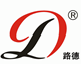 QINGYUANLUDELIFTING EQUIPMENTMANUFACTURING LIMITED诚信 高效 创新 开拓     是品质 是精神 是磨砺中文名:永磁起重器 别名:磁力吊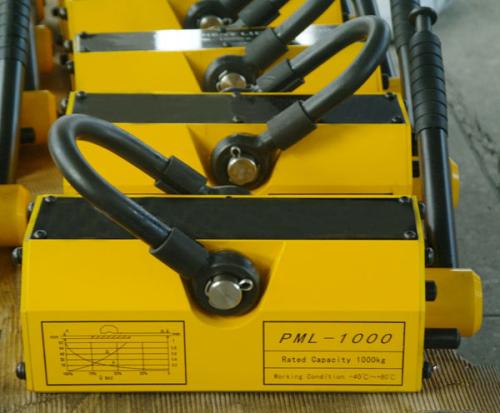 永磁起重器参数表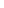 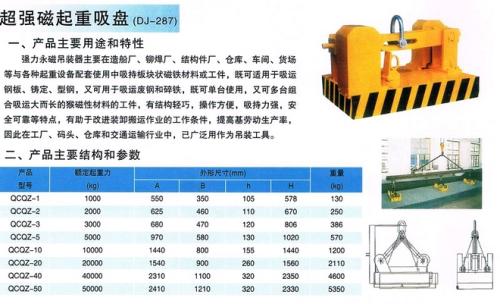 概念永磁起重器：又称永磁吸吊器、磁力吊、磁性起重器、起重磁铁、起重永磁铁、永磁磁铁等。具有体积小、吸持力更强，不用电，剩磁几乎为零，安全系数高等特点。主要用途永磁吸盘（又称永磁吸吊器、永磁起重器）分为手动型永磁起重器和全自动永磁起重器两种，采用当代高性能 Nd-fe-B 磁性材料钕铁硼，使之体积更小、自重更轻、吸持力更强，独特磁路设计，剩磁几乎为零。安全系数高，最大拉脱力是额定起重力的 2.8-4 倍。手动型永磁起重器手柄开关附有安全钮，可单手操作，方便安全。起重底面“ V ”型槽设计。全自动永磁起重器无需人力扳动手柄，靠电动吊车下钩的升降控制吸附，可起吊相对应的圆钢、钢板，不用电，使用安全，广泛用于钢材的起重搬运，平整的机械零部件及各种模具的安装和搬运。 适用于造船、工程机械、汽车等行业常温钢板起吊、搬运等作业的起重工具。 主要用于吊装过程中与被吊装工件的连接，（比如：和环链电动葫芦，钢丝绳电动葫芦等配套）用于移动铁板、块和圆柱形导磁材料的工作。操作方便、安全可靠、结果紧凑轻巧。广泛应用在工厂、码头、仓库、交通运输行业中。改进装卸搬运作业的工作条件，提高劳动效率。特点1、结构小巧，形状紧凑，易于操作2、高性能永久磁性材料，不退磁3、工作时无需电力或其他动力的支持4、先进科学的磁路平衡设计，吸持力强，剩磁几乎为零，安全可靠5、最大拉脱力是额定起重力的3.5倍，安全系数高适用范围应用与吊装圆柱铁块图示应用与吊装圆柱铁块图示应用与吊装钢板图示应用与吊装钢板图示永磁吸盘适用于搬运钢板、铁块及圆柱铁材。如机械零件、冲床模具及各类钢铁材料。这种永磁起重器是一种无电源起重设备。永磁起重器结构先进，按照出口标准组织生产，品质性能达到国际同类产品先进水平。永磁起重器广泛用于机械工业、模具制造业、仓库和交通运输等部门搬运钢板、钢锭等导磁性物体。优点1．永磁起重器采用计算机模拟磁路设计，磁场分布合理，透磁深度大。2．永磁起重器除铁器本体比电磁除铁器简化，不需励磁电源，不需冷却系统。3．永磁起重器省电节能，故障率低。4．永磁起重器操作简单，运行安全可靠。5．永磁起重器各项技术指标均符合JB/T8711-1998标准。结构永磁起重器由高性能钕铁硼永久磁性材料组成强磁系统，通过手柄的转动，改变强磁系统磁力达到对工件的吸持和释放。起重器上部有供提起物件的吊环，下有一V形槽供吸持相应的圆柱形物体所用。 永磁起重器采用的高性能永磁材料是：稀土永磁一钕铁硼为磁源，具有不耗电、吸力强、剩磁低、操作轻便、寿命长、安全可靠等特点，产品结构先进，按照出口标准组织生产，品质性能达到国际同类产品先进水平。广泛用于机械工业、模具制造业、仓库和交通运输等部门搬运钢板、钢锭等导磁性物体。工作原理永磁起重器工作原理是利用了法拉第的电磁感应原理来制造的。内部采用高性能永久磁性材料钕硼砂，能够在磁路中产生很强的吸力，通过手柄翻转改变磁力线使起重器处于工作或者关闭状态；无需外界供电，是一种既安全节能，又高效率的新型起重工具。当起重器处于工作状态时，起重器底部的吸吊面构成了一对纵向磁极，将铁器材料的工件牢牢的吸住，底面上还有V形槽，因此既能吸吊板块状工件，也能吸吊圆柱形工件。也因此起重器对板材的厚度和面积都有严格的要求。使用方法1、 吊运时，先将被起吊工件表面清理干净，如有锈皮和凸刺应清理。永磁起重器的中心线最好与工件重心线重合，然后将起重器放置在工作平面上，旋转手柄由“-”号位置，向“+”号方向旋转至限位销。检查手柄的保安斜块是否自动锁定，然后进行起吊。2、 工件吊起时，严禁超载，严禁人体从工件下面穿过，被吊工件温度和环境温度不大于80度，无剧烈振动及冲击。3、 吊运圆柱形工件时，应保持B形槽与工件接角为两条直线接触，所以它的起重力仅为额定起重力的30%-50%。4、 完成吊运后，向内按懂手柄按钮，是手柄上的保安键与保安销脱离。手柄由“+”向“-”号方向旋转到限位销。使起重器处于关闭状态，收工件与起重器脱离。维修保养与安全须知1、 永磁起重器在吊装移动使用过程中，应尽量避免接触面的碰撞敲毛，以免影响使用性能和寿命。闲置时底面最好涂油保护，用时擦干净。2、 请在使用前阅读使用说明书，明确使用性能后方可使用。如有不明之处，请与生产厂家联系了解以免发生意外。3、 应经常检查各零部件的灵活性，保持使用时的灵活自如。